_____________________________Ime i prezime podnositelja zahtjeva_____________________________Adresa stanovanjaZAHTJEV ZA ISPIS IZ IZBORNOG PREDMETAMolim da se učeniku __________________________________, razred _____ omogući ispis                                                 (ime i prezime učenika)iz izbornog nastavnog predmeta __________________________________                                                                  (navesti izborni predmet)u školskoj 2021./2022. godini.Obrazloženje (razlog ispisa): _________________________________________________________________________________________________________________________________________________________________________________________________________________________________U Opatiji ____________________                        (nadnevak)                                                                                                    Roditelj/skrbnik_______________________    	             (potpis)Sukladno čl. 27. st. 6. Zakona o odgoju i obrazovanju u osnovnoj i srednjoj školi (NN 94/13, 152/14, 68/18, 98/19 8, 64/20), učenik može prestati pohađati nastavu izbornog predmeta nakon pisanog zahtjeva roditelja/skrbnika učenika koji se mora dostaviti učiteljskom vijeću nakon završetka nastavne godine, a najkasnije do 30. lipnja tekuće godine za sljedeću školsku godinu.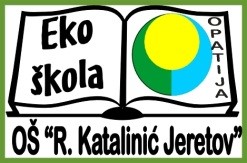 Osnovna škola „Rikard Katalinić Jeretov“ Opatija Nova cesta 53, 51410 OPATIJA Tel. (051) 703 910, fax. (051) 703 918E- mail: rkj@os-rkatalinic-jeretov-opatija.skole.hr   URL: http://rkj.hr; http://www.os-rkatalinic-jeretov-opatija.skole.hr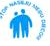 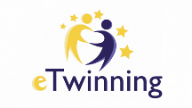 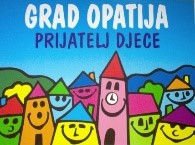 